熊谷市障害者相談支援センターでは、市内にお住まいの方を対象に、障害当事者の方による相談会「ピアカウンセリング」を実施しています。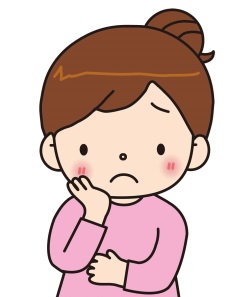 同じ悩みや、経験を持つピアカウンセラーが、対等な立場で相談者のお話を聞き、悩みや不安の軽減、必要なアドバイスを行うものです。場所は熊谷市立障害福祉会館（熊谷市宮町2-65）となります。お申込みやお問い合わせは、下記の連絡先までお願いいたします。
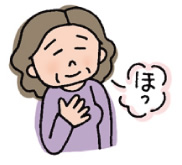 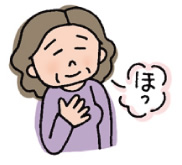 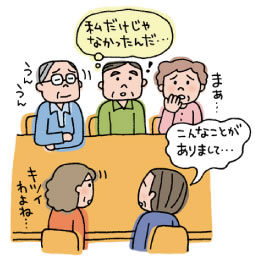 熊谷市障害者相談支援センター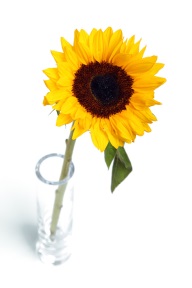 　＊相談受付９時～１７時　　＊休業日～毎週火曜日・祝日・振替休日・年末年始　　　　　　　　　〒360-0041　熊谷市宮町2-65　熊谷市立障害福祉会館内２階TEL　048-501-0439　　FAX　048-578-4026